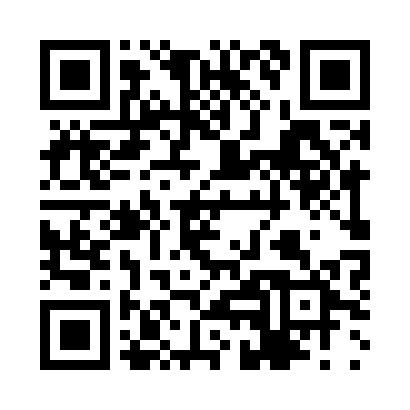 Prayer times for Indaiatuba, BrazilWed 1 May 2024 - Fri 31 May 2024High Latitude Method: NonePrayer Calculation Method: Muslim World LeagueAsar Calculation Method: ShafiPrayer times provided by https://www.salahtimes.comDateDayFajrSunriseDhuhrAsrMaghribIsha1Wed5:126:2912:063:195:436:552Thu5:136:2912:063:185:426:543Fri5:136:3012:063:185:416:544Sat5:136:3012:063:175:416:535Sun5:146:3112:063:175:406:536Mon5:146:3112:053:175:406:527Tue5:146:3212:053:165:396:528Wed5:156:3212:053:165:386:519Thu5:156:3212:053:155:386:5110Fri5:156:3312:053:155:376:5111Sat5:166:3312:053:155:376:5012Sun5:166:3412:053:145:366:5013Mon5:166:3412:053:145:366:4914Tue5:176:3512:053:145:366:4915Wed5:176:3512:053:135:356:4916Thu5:176:3612:053:135:356:4817Fri5:186:3612:053:135:346:4818Sat5:186:3712:053:125:346:4819Sun5:196:3712:053:125:346:4820Mon5:196:3712:053:125:336:4721Tue5:196:3812:063:125:336:4722Wed5:206:3812:063:115:336:4723Thu5:206:3912:063:115:326:4724Fri5:206:3912:063:115:326:4725Sat5:216:4012:063:115:326:4626Sun5:216:4012:063:115:326:4627Mon5:216:4112:063:115:316:4628Tue5:226:4112:063:105:316:4629Wed5:226:4112:063:105:316:4630Thu5:226:4212:073:105:316:4631Fri5:236:4212:073:105:316:46